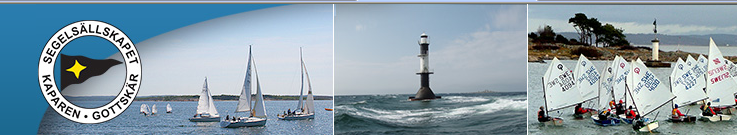 InbjudanGottskärsdagen, ingår i Liros cupDatum: 5 juni 2022Plats: Gottskär, OnsalaTävlingens nivå: BlåBåtklasser: Optimist A, Optimist B, E-jolle, OK-jolle, RS 500, RS Feva, RS Aero, Zoom 8, Triss-jolle, ILCA 4, ILCA 6, ILCA 7, RS Tera Sport, RS Tera PRO och C55.Vi har även en separat klass för Optimist C enligt separat inbjudan.Arrangör: SS Kaparen, SSKA1.	Regler1.1	Tävlingen genomförs i överensstämmelse med reglerna så som de är definierade i Kappseglingsreglerna (KSR) samt med appendix S, Standardseglingsföreskrifter.1.2	När vattentemperaturen understiger +14ºC ska tävlande ha på sig kläder som ger gott skydd mot nedkylning i vatten, t.ex. våtdräkt eller torrdräkt.
2.	Villkor för att delta2.1	Tävlande båt ska vara ansvarsförsäkrad.2.2	Tävlingen gäller öppen klass och den som är ansvarig ombord ska vara medlem av en klubb ansluten till Svenska Seglarförbundet eller till sin nationella myndighet.3.	Anmälan3.1	Anmälan ska göras i Sailarena senast den 3 juni 2022.3.2	Anmälningsavgiften är 200 kronor för enmansbåt och 400 kronor för flermansbåtar. 	Anmälningsavgiften betalas i Sailarena i samband med anmälan.3.3	Efteranmälan mot en förhöjd avgift på 300 kr för enmansbåt och 500 kr för flermansbåt kan göras i Sailarena senast söndag 5 juni kl. 10.00.  4.	Registrering och besiktning4.1	Registrering av samtliga i besättningen ska på plats i klubbhuset senast kl. 10.00 den 5 juni 2022.
4.2	Den som är ansvarig ombord ska kunna styrka klubbmedlemskap och tävlingslicens samt kunna visa båtens mätbrev eller motsvarande.4.3	En båt, besättning eller utrustning kan när som helst kontrolleras avseende överensstämmelse med reglerna. På vattnet kan kappseglingskommittén eller tekniska kommittén instruera en båt att omedelbart bege sig till en anvisad plats för besiktning.5.	Seglingsföreskrifter och information5.1	Seglingsföreskrifterna består av KSR appendix S, Standardseglingsföreskrifter, och kompletterande seglingsföreskrifter. De kompletterande seglingsföreskrifterna och annan officiell information kommer att finnas tillgängligt på den officiella anslagstavlan på Sailarena.6.	Tidsprogram6.1	Söndag 5 juni 20229:30-10:00 	Registrering 	10:00 	Skepparmöte (vid Tribunen)10:55 	Varningssignal för dagens första segling	Ingen varningssignal ges efter kl.15.30. Prisutdelning snarast efter avslutade seglingar.7.	Genomförande7.1	Två kappseglingar är planerade.7.2	Gruppindelning efter klass (kombination av klasser) vilket meddelas vid rorsmansmötet. Respektive grupp tilldelas en “klassflagga” vilken meddelas vid rorsmansmötet.8.	Kappseglingsområde och bana8.1	Kappsegling genomförs på Kungsbackafjorden utanför Gottskär8.2	Banan är en så kallad djungelbana, och seglas på en kombination av fasta och temporära bojar/märken. Startlinje mellan tribunen och en flaggboj. Banan visas genom stora siffror och bokstäver på starttribunen när respektive grupp/klass startar. Banan redovisas om möjligt även vid rorsmansmötet.8.3	Kappseglingskommittén ska försöka anpassa banan så att en kappsegling tar ca 45 minuter att segla.9.	Protester och straff9.1	KSR appendix P gäller.10.	Poängberäkning10.1	KSR A5.3 gäller.
10.2	Kappseglingskommittén gör inga ändringar av resultat 24 timmar efter den sista kappseglingen enligt de villkor som framgår av KSR 90.3e.10.3	KSR A2.1 ändras så att vid tre eller färre genomförda kappseglingar räknas samtliga och vid fler än tre genomförda kappseglingar får en räknas bort.11.	Priser11.1   Pris till var 5:e seglare som är anmäld senast den 3 juni.Henric Gillerberg, seglingsledareSS KaparenGottskär 2022-05-25